PANGANI POST MOCK EXAMINATION 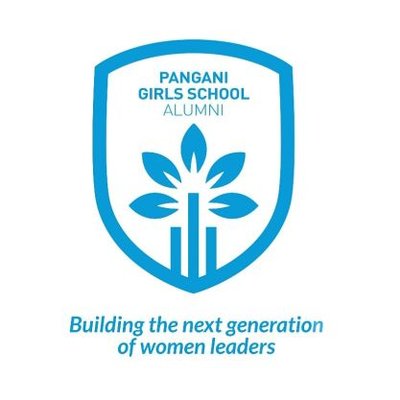 2022NAME: ……………………………………..ADM NO.:………CLASS ………SIGNATURE:…………………...DATE:………………TEACHER…………..Kenya Certificate of Secondary Education (K.C.S.E)451/1COMPUTER  STUDIESPaper 1THEORYNOV 2022Time: 2 ½  HoursINSTRUCTIONS TO CANDIDATESAnswer ALL the questions in section AAnswer question 16 (compulsory) and ANY OTHER THREE questions from section B.For Official Use OnlyThis paper consists of  14  printed pagesCandidates should check the question paper to ensure that all the printed pages are printed as indicated and no questions are missing.SECTION A: (40 MARKS)Answer ALL questions in the spaces provided1. i)  Explain the emerging trends in microcomputer technology in relation to Size      	(1 mark)……………………………………………………………………………………………………………………………………………………………………………………………………………………  ii) Mention two Analogue devices                                                                           	          (2 marks)………………………………………………………………………………………………………………………………………………………………………………………………………………………………………………………………………………………………………………………………………………………………………………………………………………………………………… 2. i) Identify and briefly describe three advantages of using computers in banking    (1½ marks)…………………………………………………………………………………………………………………………………………………………………………………………………………………………………………………………………………………………………………………………………………………………………………………………………………………………………………………………………………………………………………………………………………………… ii) State two advantages of using a mouse instead of a keyboard.                                    	(1 mark)………………………………………………………………………………………………………………………………………………………………………………………………………………………………………………………………………………………………………………………………3. State two reasons why Magnetic tapes are not commonly used as computer data storage medium         today                                                                                        	                                	(1 mark)………………………………………………………………………………………………………………………………………………………………………………………………………………………………………………………………………………………………………………………………………………………………………………………………………………………………………..4. i) Give two advantages of the higher number of pixels per square centimeter.        	(1 mark)………………………………………………………………………………………………………………………………………………………………………………………………………………………………………………………………………………………………………………………………………………………………………………………………………………………………………… ii) Differentiate between Data interface cable and power cable.                           	        	(1 mark)………………………………………………………………………………………………………………………………………………………………………………………………………………………………………………………………………………………………………………………………iii) Explain two differences between serial and parallel communication ports of a computer .												(2 marks)………………………………………………………………………………………………………………………………………………………………………………………………………………………………………………………………………………………………………………………………………………………………………………………………………………………………………………………………………………………………………………………………………………………………………………………………………………………………………………………………5. i) What is line spacing as used in word processing?                                                         	(½ mark)………………………………………………………………………………………………………………………………………………………………………………………………………………………………………………………………………………………………………………………………ii) Describe any two line spacing specification used in Microsoft Word.                	           (1 mark)………………………………………………………………………………………………………………………………………………………………………………………………………………………………………………………………………………………………………………………………………………………………………………………………………………………………………… iii) Name the two documents used in mail merge.						 (1 mark)………………………………………………………………………………………………………………………………………………………………………………………………………………………………………………………………………………………………………………………………iv). With reference to the concept of graphics as used in Microsoft word. Explain the difference           between object linking and embedding?                                                        	         (1 mark)………………………………………………………………………………………………………………………………………………………………………………………………………………………………………………………………………………………………………………………………6. Who am I?                                                                                                                 	 (3 marks)i) Am is skilled in software/program development as per requirement and technical operations of          computer hardware. I also develop and update both system and application software together with      the associated documentations.…………………………………………………………………………………………………………ii) Am is skilled in designing computer hardware and also improves on existing ones.…………………………………………………………………………………………………………iii) I maintain, update & modify information on the websites to meet new demands by the users. I also monitor the access & use of internet connection by enforcing security measures…………………………………………………………………………………………………………7. During the COVID 19 pandemic, the government advised the citizens to use electronic funds       transfer and other popular mobile phone money transactions to make payments.i)  State how the above method of conducting business would help to curb on the spread of the      disease.                                                                                                                                   (2 marks)………………………………………………………………………………………………………………………………………………………………………………………………………………………………………………………………………………………………………………………………ii) What is the meaning of Electronic Funds Transfer?                                    	                         (1mk)………………………………………………………………………………………………………………………………………………………………………………………………………………………………………………………………………………………………………………………………8.  Define the term dual booting as used in computing.                                                   	(1 mark)……………………………………………………………………………………………………………………………………………………………………………………………………………………9. Differentiate between cropping and grouping.                                                        	(2 marks)………………………………………………………………………………………………………………………………………………………………………………………………………………………………………………………………………………………………………………………………10. Other than flow chart, state two tools that can be used to present an algorithm	.	(2 marks)………………………………………………………………………………………………………………………………………………………………………………………………………………………………………………………………………………………………………………………………11. Differentiate between a deadlock and interrupt as used in operating system.		(2 marks)……………………………………………………………………………………………………………………………………………………………………………………………………………………12. (a) Securem is a company that deals with providing security services to its clients. Name any two               ways the company can protect its computer network from hackers.			 (2 marks)………………………………………………………………………………………………………………………………………………………………………………………………………………………………………………………………………………………………………………………………      (b) State three characteristics of a suitable password.					(3 marks)…………………………………………………………………………………………………………………………………………………………………………………………………………………………………………………………………………………………………………………………………………………………………………………………………………………………………………13. During system development the system analyst should consider the correct requirement        specifications for the new system. State any four outcomes that may result from using incorrect       requirement specifications.								(3 marks)……………………………………………………………………………………………………………………………………………………………………………………………………………………………………………………………………………………………………………………………………………………………………………………………………………………………………………………………………………………………………………………………………………………14. (a) Define the term Computer Aided Design.						(1 mark)………………………………………………………………………………………………………………………………………………………………………………………………………………………………………………………………………………………………………………………………    (b) List two advantages of using Computer Aided Design.				(2 marks)………………………………………………………………………………………………………………………………………………………………………………………………………………………………………………………………………………………………………………………………15. Explain  two arithmetic errors that may occur during computerised data processing.	(2 marks)…………………………………………………………………………………………………………………………………………………………………………………………………………………………………………………………………………………………………………………………………………………………………………………………………………………………………………SECTION B (60 marks)Answer question 16 and ANY OTHER THREE questions from this section in the spaces provided.16. (a) Give two examples of syntax errors in programming.				(2 marks)………………………………………………………………………………………………………………………………………………………………………………………………………………………………………………………………………………………………………………………………(b)ScrabbleTM is a word game where the players are awarded points by creating words from a combination of letters each of which carry a different point value. A player is awarded the points for creating words from the combination. Write a pseudocode using CASE to read a letter and output the value equivalent to that letter from the following table.					(8 marks)(c) Classify the following programming languages according to their category:		(3 marks)(d) With aid of a diagram, explain the “Repeat Until” construct as used in structured programming (2 marks)17. (a)  State the stage in system development life cycle where each of the following activities are             carried out:i. Identifying shortcomings of a system.							(1 mark)…………………………………………………………………………………………………………ii. Preparing the system migration plan							(1 mark)…………………………………………………………………………………………………………iii. Identifying the technologies that may be used in the proposed system.			(1 mark)…………………………………………………………………………………………………………    (b) State three roles of a programmer in system development life cycle.			(3 marks)………………………………………………………………………………………………………………………………………………………………………………………………………………………………………………………………………………………………………………………………    (c) E-mail technology has become a very important part of today’s communication. Explain any          three problems associated with using e-mail technology for communication.		(6 marks)………………………………………………………………………………………………………………………………………………………………………………………………………………………………………………………………………………………………………………………………………………………………………………………………………………………………………………………………………………………………………………………………………………………………………………………………………………………………………………………………     (d) Sarafina wants to download her favourite movie from YouTube. State any three factors that           may determine how long it will take her to complete the download.			(3 marks)……………………………………………………………………………………………………………………………………………………………………………………………………………………………………………………………………………………………………………………………………………………………………………………………………………………………………………………………………………………………………………………………………………………18. The following Digital Club Member details were to be entered in a database: Name, Date of      registration, Registration fee and Class.Prepare a suitable structure showing field names and their field types 		(4 marks)Name one other field that the Club Patron may need to add to uniquely identify the records												(1 mark)	…………………………………………………………………………………………………(c) Write the statement that can be used to select members of the class form 3. 	(2 marks) (d) The following is an extract from a spreadsheet created to manage sales. Use it to answer the        questions that follow.(i) Write a formula that will compute the number of items whose unit price whose price more than      10,000											(3 marks)……………………………………………………………………………………………………………………………………………………………………………………………………………………(ii) If the formula =$B2*C$2 was placed in D2, state the output if copied to D3.		(2 marks)……………………………………………………………………………………………………………………………………………………………………………………………………………………(iii) Write the cell referencing used in c(ii) above.						(1 mark)……………………………………………………………………………………………………………………………………………………………………………………………………………………(iv) Write the data type that is stored in cell C5 and A6 respectively			(2 marks)……………………………………………………………………………………………………………………………………………………………………………………………………………………19. a) Define the term attenuation as used in networking and data communication.		(1 mark)………………………………………………………………………………………………………………………………………………………………………………………………………………………………………………………………………………………………………………………………   b) The following are figures of networking cables. Identify each.		                         (2 marks)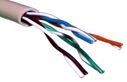 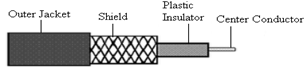 Figure 1						Figure 3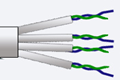 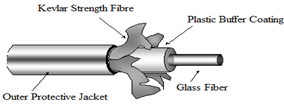 Figure 2						Figure 4Figure 1                                                                         Figure 2	c) (i) Give two examples of network software					             (2 marks)………………………………………………………………………………………………………………………………………………………………………………………………………………………………………………………………………………………………………………………………(ii) In a network setup, list any two items that may be referred to as data terminal equipment. (2 marks)………………………………………………………………………………………………………………………………………………………………………………………………………………………………………………………………………………………………………………………………d) Explain the following terms as used in networking					(4 marks)   (i) Remote Communication………………………………………………………………………………………………………………………………………………………………………………………………………………………………………………………………………………………………………………………………  (ii) Distributed processing………………………………………………………………………………………………………………………………………………………………………………………………………………………………………………………………………………………………………………………………e) State four functions of a server in a network						   (4 marks)…………………………………………………………………………………………………………………………………………………………………………………………………………………………………………………………………………………………………………………………………………………………………………………………………………………………………………………………………………………………………………………………………………………………………………………………………………………………………………………………………………………………………………………………………………………………………………20. (a) Determine the binary equivalent of the octal number 253243. 		       	(2 marks)………………………………………………………………………………………………………………………………………………………………………………………………………………………………………………………………………………………………………………………………  (b) Carry out the following binary arithmetic using ones complement. In each case leave your answer in      base 10.                                	  	(i) 1010-108                                                                                                                                                       	                    (5 marks) …………………………………………………………………………………………………………………………………………………………………………………………………………………… …………………………………………………………………………………………………………………………………………………………………………………………………………………… …………………………………………………………………………………………………………………………………………………………………………………………………………………… …………………………………………………………………………………………………………………………………………………………………………………………………………………… …………………………………………………………………………………………………………………………………………………………………………………………………………………… …………………………………………………………………………………………………………………………………………………………………………………………………………………… …………………………………………………………………………………………………………………………………………………………………………………………………………………… (i)     2BH-9H                                                  	                                                    	(6 marks)………………………………………………………………………………………………………………………………………………………………………………………………………………………………………………………………………………………………………………………………………………………………………………………………………………………………………………………………………………………………………………………………………………………………………………………………………………………………………………………………………………………………………………………………………………………………………………………………………………………………………………………………………………………………………………………………………………………………………………………………(c)  Arrange the following numbers in ascending order.                               	                    	(2 marks)      1016,   1010, 158, 10112 ………………………………………………………………………………………………………………………………………………………………………………………………………………………………………………………………………………………………………………………………*THIS IS THE LAST PRINTED PAGE*QuestionMaximum scoreActual score1-1617181920TOTAL SCORETOTAL SCORETOTAL SCORETOTAL SCORELETTERVALUEA,E,I,L,N,O,R,S,T,U1D,G2B,C,M,P3F,H,V,W,Y4K5J,X8Z,Q10Programming languageCategoryHTMLJAVAJAVASCRIPTPASCALVISUAL BASICLISPFieldData typeNameTextDate of registrationDateRegistration feeCurrency or NumberClassTextNameDate of registrationRegistration feeClassCriteria/ ExpressionABCD1ITEM NAMEUNIT PRICEUNITS SOLD2HDD 300 GB7,50023Optical Drive4,50084DELL Latitude core i544,50035DDR4 8GB RAM10,00046Lenovo Yoga Smart Tab28,9531 Figure 3                                                                        Figure 4